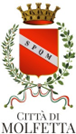 1° SETTORE-SERVIZI FINANZIARI E ISTITUZIONALI-AREA FISCALITA’ LOCALE       PEC  : tributi.tari@cert.comune.molfetta.ba.it e-mail: tributi.tari@comune.molfetta.ba.itDILAZIONE  TARI(Da compilarsi in stampatello)PERSONA FISICA   	(Cognome e nome)Codice fiscale   	nato a		il	e residente in	Via/Corso  			recapito telefonico	email  	DITTA INDIVIDUALE/SOCIETA’  	(Denominazione)Codice fiscale   	sede legale	via/corso  	recapito telefonico	email _ 	PREMESSO che gli è stato inviato:avviso di pagamento n°  	avviso di accertamento n°	notificato il  	RICHIEDE:la rateizzazione del pagamento in n. _______________ rate mensiliA tal fine, ai sensi del D.P.R. 445/2000 (autocertificazione), consapevole della responsabilità penale cui può incorrere per dichiarazioni mendaci, falsità in atti e uso di atti falsi, così come disposto dall’art. 76 del citato D.P.R. 445/2000;DICHIARAa) di non poter far fronte al pagamento della sanzione suddetta in un’unica soluzione in quanto (1) _____________________________________________________________________________________________________________________________________________________________________________________________________________________________________________________________________________________________________________________________________________________________________________________________________________b) (2) di aver percepito relativamente all’anno (3) _____________________ un reddito lordo complessivo (4) di € ____________________________________di non aver percepito alcun reddito nell’anno precedente alla presente istanza.c) che le dichiarazioni rese sono documentabili._______________ , lì _______________                       		                                                                                                                                           Firma									___________________________________INFORMATIVA SUL TRATTAMENTO DEI DATI PERSONALI AI SENSI DEGLI ART. 13 E 14 DEL REGOLAMENTO U.E. 2016/679 SULLA PROTEZIONE DEI DATIAi sensi degli articoli 13 e 14 del Regolamento (UE) 2016/679 (GDPR) relativo alla protezione delle persone fisiche con riguardo al trattamento dei dati personali, nonché alla libera circolazione di tali dati, si forniscono le seguenti informazioni: Titolare del trattamento è il Comune di Molfetta – Via Carnicella n°6, 70056 Molfetta (BA). Per il trattamento in questione è designato l’Ufficio Tributi (settore.tributi@comune.molfetta.ba.it). DPO Privacy del Comune di Molfetta è il dott. Ernesto Barbone, domiciliato per l’incarico presso la sede operativa di Esacta Servizi srl , Codice Fiscale/P.IVA 07377190728, con sede legale in Capurso, in vai Don Giuseppe De Mattia 7 sc A mobile: +338.44.41.141 – e-mail: ernestobarbone@gmail.com  – pec: dott.ernestobarbone@pec.it; Il trattamento dei dati è necessario per l’effettuazione del procedimento e l'esecuzione degli adempimenti di interesse pubblico (art. 6 par. 1 lett. e, del Regolamento Europeo) ed avviene in modo lecito, corretto e trasparente, nel rispetto dei principi di cui all’art. 5 del Regolamento. I dati personali sono trattati da personale autorizzato, per le finalità istituzionali del Comune di Molfetta relative alla gestione, accertamento e riscossione dei tributi, dei canoni e di altre entrate comunali, e possono essere comunicati a terzi secondo quanto previsto dalle normative in materia (si indicano, ad esempio: D.lgs. 15.12.1997, n. 446; Legge n. 296 del 2006; DL 25 giugno 2008, n. 112 convertito nella Legge 6 agosto 2008, n. 133, Legge delega 5 maggio 2009, n. 42; Decreto Legislativo n. 23 del 14 marzo 2011, Legge 27 dicembre 2013, n. 147, Regolamenti ecc.). I dati saranno conservati per il tempo previsto dalle norme specifiche in materia. I dati sono trattati sia con procedure informatizzate e telematiche, sia con modalità manuali, anche attraverso gestori individuati dal Comune. Gli interessati possono avvalersi, ove applicabili, dei diritti di accesso (art. 15), di rettifica (art. 16), di cancellazione (art. 17), di limitazione (art. 18), di notifica (art. 19), di portabilità (art. 20), di opposizione (art. 21) rivolgendosi ai contatti sopra indicati. In ultima istanza, oltre alle tutele in sede amministrativa e giurisdizionale, è ammesso il ricorso all’Autorità Garante: http://www.garanteprivacy.it/ Il Comune non utilizza modalità di trattamento basate su processi decisionali automatici (art. 22).(luogo e data)	___        FIRMA ______________________________________Ai sensi dell’art. 38 del D.P.R. 445/2000, la dichiarazione è sottoscritta dall’interessato in presenza del dipendente addetto oppure sottoscritta e inviata insieme alla fotocopia, non autenticata, di un documento di identità del dichiarante, all’ufficio competente tramite un incaricato, oppure a mezzo posta.(PARTE RISERVATA ALL’UFFICIO TARI)Data di presentazione		Il firmatario dell’istanza è stato identificato mediante  	___________ALLEGA: fotocopia di documento riconoscimento in corso di validità;(1) Indicare la causa del disagio economico(2) Barrare la casella interessata o, in alternativa, allegare fotocopia dell’ultima dichiarazione dei redditi presentata o dell’ultimo mod.  CUD ricevuto(3) Indicare anno di riferimento dell’ultima dichiarazione dei redditi presentata o dell’ultimo mod. CUD ricevuto(4) Riportare reddito lordo imponibile ai fini IRPEF(5) Barrare la casella solo in caso di allegazione del documento indicato.